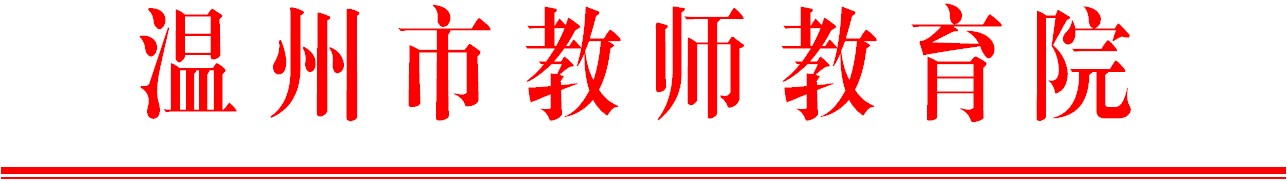                                      温师函〔2018〕58号关于举行2017级市局直属学校新教师试用期培训课堂教学考核的通知市局直属各学校，龙湾区教师发展中心：根据2017级市局直属学校新教师试用期培训方案，经研究，决定组织新教师试用期培训课堂教学考核。现将有关事项通知如下：一、考核对象2017级市局直属学校新教师培训班学员（含龙湾区委托培训的新教师）。    二、考核安排    1．考核由师训员自行组织，具体时间、地点、课题、形式等由师训员通知本学科新教师；    2．考核优秀率控制在30%以内；    3. 前完成课堂教学考核工作。请通知学员按时参加考核。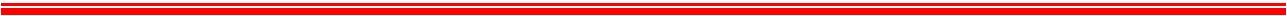 温州市教师教育院抄送：各县（市、区）教师培训机构。